Лекція 4Банківське кредитування зовнішньоекономічної діяльності.У механізмі функціонування кредитної системи України велика роль належить комерційним банкам, які діють в різних секторах ринку позичкового капіталу і є багатофункціональними організаціями.Для забезпечення ефективної зовнішньоекономічної діяльності суб’єктів господарювання банківські установи здійснюють фінансування експортно-імпортних операцій, що дозволяє оптимізувати фінансові потоки та мінімізувати фінансові та комерційні ризики.Фінансування зовнішньоекономічної діяльності суб’єктів господарювання стало невід’ємною складовою набору послуг, що пропонуються клієнтам комерційними банками. Формами банківського кредиту є: − фінансовий;− експортний; − кредит покупцю; − акцептний.Фінансовий кредит – це надання кредитів у грошовій ( валютній) формі. Фінансові кредити можуть надаватися у валютах країникредитора, країни-боржника, а також у третіх валютах або взагалі в декількох валютах, як це відбувається на європейському ринку, коли позика розміщується одночасно в кількох країнах. Такий кредит забезпечує можливість здійснювати торгівлю на будь – якому ринку (що дає можливість вибору партнерів. НБУ здійснює валютні інвестиції для підтримки курсу валюти та погашення зовнішньої заборгованості, поповнення авуарів (рахунків) в іноземній валюті. Зазвичай фінансовий кредит не пов’язаний з товарними поставками.Експортний кредит надається лише для закупівлі товару в країні кредитора. Надається банком країни – експортера банку країни – імпортера чи безпосередньо імпортеру. Ці кредити надаються в грошовій формі і мають зв’язаний характер, тобто позичальник зобов’язаний використати позичку винятково для закупівлі товару в країні кредитора.Необхідність кредитування експортної діяльності обумовлюється нерівномірністю кругообігу капіталу в процесі господарської діяльності підприємствами-експортерами. Кредит дозволяє розв’язати суперечність між вивільненням грошей в кругообігу капіталу і потребою у їх використанні, зумовлює збільшення обсягів капіталу підприємств-експортерів як у грошовій, так і в товарній формі без відкликання власних коштів, тобто прискорює процес відтворення. Доцільність кредитування також аргументована тим, що використання кредитних коштів в умовах жорсткої конкуренції за ринки збуту сприяє, з одного боку, підвищенню конкурентоспроможності підприємств-експортерів, бо дозволяє продавати товари з відстроченням платежу, а, з іншого – розширенню кола покупців, оскільки в них з’являється можливість отримувати кредити від банків країни-експортера. Кредитування експортної діяльності підприємств має позитивний вплив як на економіку країни-експортера, так і на економіку країни-імпортера, тому що призводить до зростання обсягів їх зовнішньої торгівлі.Кредит покупцю полягає в тому, що банк продавця кредитує не національного експортера, а іноземного покупця, тобто фірми-покупці одержують необхідні товари з оплатою рахунку постачальника за рахунок коштів кредитора і віднесенням заборгованості на покупця або його банк. Звичайно, такі кредити зв’язуються з придбанням товару і послуг у певної фірми (рис. 7.3).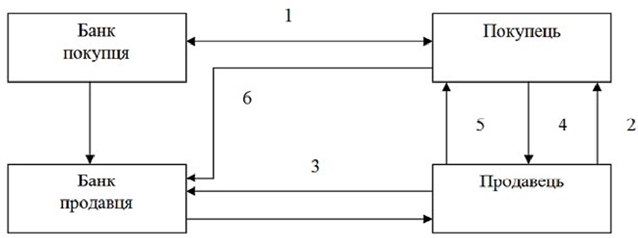 Рисунок 3 Механізм кредитування покупцяВеликі банки надають акцептний кредит у формі акцепту тратти. Експортер домовляється з імпортером про те, що імпортер розплатиться за товар через банк шляхом акцепту виставлених експортером тратт. Згідно  вексельного законодавства акцепт може бути простим, нічим не обумовленим, але може обмежуватися частиною вексельної суми (частковий акцепт).Акцептант є головним боржником, тобто повністю відповідає за оплату векселя у встановлений термін. У разі неплатежу власник векселя має право пред’явити проти акцептанта позов. Векселі, акцептовані банками, також служать інструментом при наданні міжбанківських кредитів, що розширює можливість кредитування зовнішньої торгівлі. Існує ринок банківських акцептів. Тратти, акцептовані банком з високим рейтингом, легко реалізуються на ринку позичкових капіталів.1.	Укладання кредитної угоди. 2.	Укладання контракту на постачання між продавцем та покупцем. 3.	Продавець передає документи своєму банку. 4.	Покупець здійснює авансові платежі. 5.	Продавець відвантажує на адресу покупця товари. 6.	Покупець погашає кредит та сплачує відсотки. 7.	Банк продавця здійснює контроль за використанням кредиту. Однією з форм кредитування експорту є акцептно-рамбурсний кредит, який застосовується в тих випадках, коли банки акцептують тратти, що виставляються на них іноземними комерційними фірмами. У цьому випадку в операцію по акцепту тратти включаються банки інших країн, які відіграють допоміжну роль і приймають на себе відповідальність перед банками-акцептантами за своєчасний переказ (рамбурсування) на їхні рахунки валютних коштів необхідних для оплати акцептованих трат.Акцептно – рамбурсна кредитна ставка містить у собі кілька етапів і забезпечується такими інструментами (операціями): − доручення про акцепт тратти банком акцептантом ; − угода про акцепт; − виставлення безвідкличного акцептного акредитива з зобов’язанням акцептувати тратту; − відвантаження товару; − облік тратти і передання комерційних документів банку; − пересилання тратти для акцепту та комерційних документів; − повернення акцептованої тратти; − переоблік тратти; − пересилання комерційних документів; − передання комерційних документів імпортеру під забезпечення (гарантійна розписка) ; − рамбурсування (переказ суми векселя і повернення забезпечення); − переказ суми векселя банку акцептанту; − пред’явлення тратти до оплати у вказаний термін.Основні тенденції розвитку експортно-кредитних послуг у світі свідчать про високий рівень підтримки експорту в країні шляхом фінансування, гарантування, кредитування, страхування замовників експортованих товарів чи послуг.Так, з метою підтримки експорту певної країни створені експортно-кредитні агентства (ЕКА). Експортно-кредитні агентства (ЕКА) – це державні або квазідержавні установи, які функціонують для сприяння та підтримки транскордонної торгівлі та/або інвестування.ЕКА переважно працюють за державної підтримки у сферах прямого фінансування, інвестицій, різних форм страхування та/або структурованих фінансових продуктів для виконання відповідних політичних мандатів.Проте майже кожне ЕКА унікальне за своєю організацією, цілями, управлінням та операціями. Більшість ЕKА діють як державні установи, хоча декілька приватних установ здійснюють експортні кредитні програми від імені своїх урядів. Уряди країн зазвичай формують ЕKА на основі: − цілей внутрішньої і торгової політики;− здатності комерційних банків та страховиків забезпечувати експортне фінансування;− потреб вітчизняних експортерів.Існує широкий спектр програм та мандатів серед EКA. Упродовж останнього десятиліття спостерігається зростання продуктів й афілійованих програм та агентств EКA. Окрім того, установи EКA класифікуються за такими типами: − чисте покриття. Чисте покриття від ЕКА залежить від фінансування експорту комерційними банками та лише забезпечує страхування чи гарантії проти неплатежів; − пряме кредитування. Пряме кредитування від ЕКА надає прямі позики покупцям на покупку товарів та послуг у країні, у якій функціонує ЕКА; − комбінація обох.З метою захисту українських експортерів від ризиків неплатежів, фінансових втрат та для отримання доступного фінансування Кабмін за ініціативи Мінекономрозвитку ухвалив рішення про створення ЕКА у формі приватного акціонерного товариства. Так,  у 2018 році було затверджене створення Експортно-кредитного агентства  (постанова №65 07.02.2018) із статутним капіталом - 200 млн. грн. Водночас, його створення є важливим в цілому для країни, адже кінцевою ціллю роботи агентства є поступове перетворення України з сировинного експортера до експортера сучасних, високотехнічних товарів і послуг, які, здебільшого виробляють стартапи, але не завжди мають достатньо ресурсів на їх промоцію на міжнародній арені. Підтримка здійснюється шляхом захисту від ризику фінансових втрат, страхування та перестрахування експортних кредитів, наданих банками українському експортеру.Кредитна сфера розповсюджується з великою швидкістю, у сфері страхування чи на фондовому ринку вимагає участі брокера. Поняття ж кредитного брокера відомо у світі досить давно, а Україна хоча й використовувала таке визначення, але не мала відповідного закріплення. Лише у листопаді 2016 р. прийнято Закон України «Про споживче кредитування», де в ст. 6 закріплено, що кредитний брокер – це юридична особа або фізична особа-підприємець, яка від свого імені в інтересах кредитодавця здійснює за винагороду посередницьку діяльність у сфері споживчого кредитування. Брокерські кредити − проміжна форма між фірмовими кредитами та банківськими. Брокери позичають кошти у банків, виступаючи при цьому у ролі посередників. У деяких випадках брокери надають гарантії за кредитами експортерам та імпортерам.У США та країнах Європи виділяють такий підвид кредитного брокера, як іпотечний брокер. Іпотечний брокеридж – це послуги підбору, оформлення й отримання іпотечних кредитів. Іпотечним брокериджем займається підготовлений для цієї діяльності спеціаліст – іпотечний брокер. Іпотечний брокер супроводжує клієнта на всьому шляху: від вибору іпотечної програми до підписання кредитного договору, гарантуючи цим самим юридичну прозорість угоди. Основними функціями, що виконують іпотечні брокери, є: 1.	професійний та оптимальний вибір умов взаємодії позичальника й фінансової установи; 2.	збирання та оброблення необхідної інформації на ринку фінансових послуг; 3.	зниження ризику іпотечних операцій як для кредитора, так і для позичальникаВ Україні існують іпотечні брокери, які здійснюють свою діяльність, що законодавчого вираження не має. Крім того, необхідно підкреслити, що, окрім законодавчого закріплення, необхідно ще створити певну систему контролю за такою діяльністю.Одним із пріоритетних і основних напрямів (секторів) загального ринку кредитування Європи є іпотечне кредитування. Іпотечний ринок – це галузь фінансового сектору, яка останнім часом дуже стрімко розвивається. Це стосується не лише зростання обсягів кредитування, а й розширення спектра послуг, але й відбуваються зміни в напрямі підвищення привабливості умов кредитування для позичальника, зокрема, зменшення процентних ставок, подовження строків кредитування, адаптація способів розрахунків.Європейський іпотечний ринок є неоднорідним, існують суттєві відмінності між ринками різних країн, що зумовлюється різними традиціями. Систематизуючи досвід європейських країн основні тенденції розвитку іпотеки на міжнародному рівні зображено на (рис. 4.).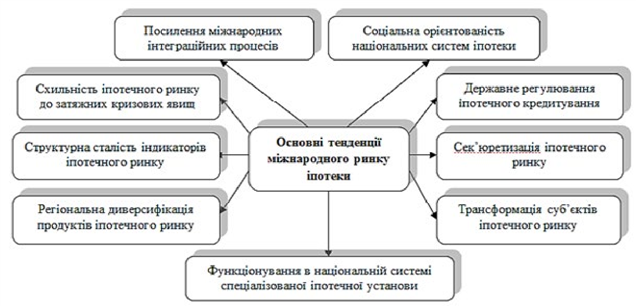 Рисунок 4. Основні тенденції міжнародного ринку іпотеки Україна лише починає відроджувати власну модель ринку іпотечного кредитування, який є невід’ємною частиною фінансового ринку країни. Загалом, зовнішньоекономічна діяльність, особливо зовнішня торгівля, потребують значних джерел фінансування, як внутрішніх, так і зовнішніх. Саме тому різні види кредитування є органічною складовою міжнародних економічних зв’язків.